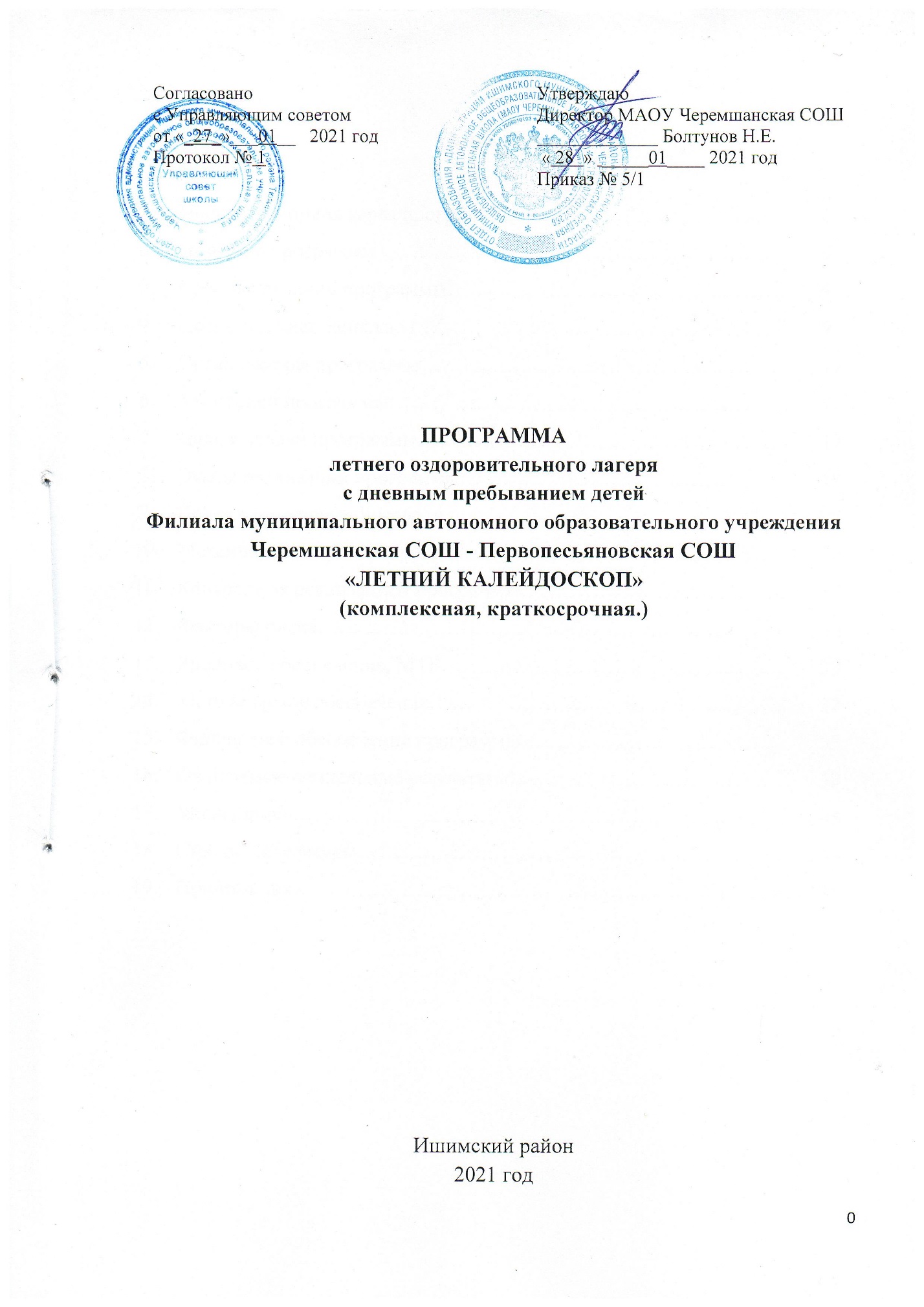 Оглавление Паспорт программы.Перечень организаторов программы «ЛЕТНИЙ КАЛЕЙДОСКОП».Система контроля за реализацией программы2. Название программы «Летний калейдоскоп».3. Срок реализации программы – краткосрочная (с 28.06.2021г. -18.07. 2021г.),4. Пояснительная записка. Годы детства -  это прежде всего воспитание сердца, дети должны жить в мире красоты, игры, сказки, музыки, рисунка, фантазии, творчества.Сухомлинский В.А.         Современные дети тратят много сил и времени на свое обучение: занятия в школе, дополнительное образование в спортивных объединениях и школах искусств, изучение иностранного языка и многое другое. Кто- то делает это по собственной воле, а кто-то по принуждению родителей. В дополнение к этому – конфликты со сверстниками, порой сложные отношения с учителями, стрессы. Как результат – дети становятся возбудимыми, раздражительными. Свободное время обучающихся заполняется отрицательными моментами: сложностями в отношении с родителями или неблагополучием семьи; влиянием молодежной субкультуры, средств массовой информации; отсутствием материального достатка в семье; негативным влиянием интернета, компьютерных игр.  К сожалению, большинство родителей в связи с профессиональной загруженностью не могут обеспечить должного контроля и содействия в организации досуга детей. Это способствует росту безнадзорности детей, росту детских правонарушений и преступлений. Существуют объективные противоречия:- между потребностью семьи и государства иметь здоровое, сильное подрастающее поколение и неудовлетворительным состоянием здоровья современных детей; -между педагогической заботой, контролем и желанием детей иметь свободу, заниматься саморазвитием, самостоятельным творчеством. Детям просто необходим полноценный отдых.Самым продуктивным временем для отдыха являются летние каникулы.  Они занимают наиболее важное место в структуре каникулярного времени детей и подростков и по продолжительности, и по оздоровительно-образовательному потенциалу. Такой отдых должен быть организован. Организованный отдых детей – это разрядка накопившейся напряженности, восстановление здоровья, развитие творческого потенциала, совершенствование личностных возможностей, приобщение к социокультурным и образовательным ценностям, удовлетворение индивидуальных интересов различных сферах деятельности. Каникулярное время должно стать школьникам временем укрепления их здоровья и их духовного обогащения и воспитания. Задача школы - направить деятельность и освоение окружающего мира ребенка в положительное конструктивное русло, по возможности нейтрализовать или хотя бы сгладить отрицательные социальные воздействия.                                                                             Данная программа по своей направленности является профильной, т. е. включает в себя разноплановую деятельность, объединяет различные направления отдыха и воспитания детей. При составлении программы Лагеря в основу лёг опыт работы лагерей за последние годы. Анализируя результаты летней оздоровительной кампании в 2020 году, данным видом отдыха было охвачено 100% школьников, особой популярностью пользовались мероприятия спортивного, творческого направлений, организованные во взаимодействии с учреждениями культуры.  Родители и дети остались довольны и оставили хорошие отзывы о работе лагеря.       Учитывая эти факторы, нами создана программа организации летнего отдыха «Летний калейдоскоп».       Психологи утверждают, что практически все дети обладают творческим потенциалом, который эффективно развивается при систематических занятиях. И в дальнейшем, приобретенные в течение лагерной смены творческие и экологические способности, навыки и умения дети эффективно перенесут на учебные предметы в школе, в повседневную жизнь, достигая значительно больших успехов. Анализ работы лагеря с дневным пребыванием «Солнышко»Филиал МАОУ Черемшанская СОШ - Первопесьяновская СОШ – 2020 год. В летний период 2020 года работал пришкольный оздоровительный лагерь «Солнышко» смена называлась «Потомки Победы».В пришкольном ЛДПД «Солнышко» отдохнули и оздоровились 100 детей, в возрасте 6 ,6 мес до 17 лет. Это дети следующих категорий:- из многодетных семей;- из малообеспеченных семей;- из неполных семей;-талантливые и одаренные дети, ударники и отличники;Режимом дня было предусмотрено пребывание детей в лагере с 9.00 до 17.00. Меню было согласовано и утверждено отделом Роспотребнадзора. В соответствии с требованиями отдела Роспотребнадзора были соблюдены все санитарно – гигиенические требования к организации лагеря, организации питания в лагере дневного пребывания.ЛДП в полной мере обеспечен игровым (настольные игры, шашки, шахматы и др.), спортивным оборудованием (мячи, обручи, скакалки и др.). Отряды были обеспечены необходимыми материалами для творческой работы (бумага, альбомы, цветная бумага, клей, ножницы, карандаши, фломастеры, краски, ватманы).Для того, чтобы привлечь учащихся в пришкольный лагерь были учтены запросы детей, возможности родителей, особенности расположения школы.Работа велась по следующим направлениям: патриотическое, духовно – нравственное, правовое, спортивно – массовое воспитание.Для развития творческих способностей и навыков здорового образа жизни у воспитанников в лагере дневного пребывания работало 3 кружка: «Школа робототехники», «Юный патриот», «Квиллинг - волшебный завиток» охват детей составил 100%.2 Смена 2020 - «Потомки Победы». В основе программы «Потомки Победы» заключается в том, что на этой смене дети станут наследники Великой Победы. В основе игры – маршрутная карта с планом-заданием для каждого определенного дня. В карте – 13 пунктов назначения (каждый день смены – новый пункт, исключая день открытия и закрытия лагеря). Разработчиком программы были запланированы мероприятия, связанные с важными событиями 2020 года, Году «Памяти и славы». Таким образом, все мероприятия, проведенные в лагере, носили патриотический характер. Особое внимание - развитию творческих способностей учащихся. В течение работы лагеря дневного пребывания сотрудничали с местным Домом культуры, ФАПом, сельской библиотекой. Коллектив учителей прилагает все усилия, для того, чтобы отдых детей был интересным, полезным и запоминающимся.За время работы лагеря дневного пребывания (3 смены) с детьми не было зафиксировано несчастных случаев. Сохранение и улучшение здоровья учащихся – 100%.Работа осуществлялась согласно новым требованиям санитарно-эпидемиологическим требованиям (ежедневная термометрия, обработка антисептиком рук и т.д.),  разработанной программе, положению о лагере с дневным пребыванием детей, утвержденным директором школы. Была создана нормативно-правовая база для обеспечения безопасности каждого ребенка и организации единого воспитательного процесса.Срок работы лагеря в период летних каникул составил 15 дней. Численность детей – 100 человек. Дети из п. Заозерный, с. Первопесьяново, д. Речка, д. Екатериновка от 6 лет 6 мес  – 17 лет включительно. 40 человек (вторая смена).К началу лагерной смены был разработан план оздоровительных, культурно-массовых мероприятий, где четко определены цели и задачи лагеря.Целью оздоровительного лагеря было создание оптимальных условий, обеспечивающих полноценный отдых и оздоровление детей, и занятость их в летний период. Что бы организовать полноценный культурный досуг детей с учётом их интересов, потребностей и возможностей для самореализации и творческого роста были поставлены следующие задачи:1. Организационные: * создание благоприятных условий для полноценного отдыха, физического и психического оздоровления школьников; * формирование основ продуктивного диалога между детьми и педагогами.2. Воспитательные: * воспитание толерантности, патриотизма, уважения к культуре и истории своей страны; * развитие организационных навыков детей путем включения в социально - полезную деятельность, систему самоуправления, подготовки и проведения мероприятий; * пропаганда среди учащихся здорового и безопасного образа жизни; *профилактика вредных привычек, травматизма, дорожно-транспортных происшествий, противопожарной и электробезопасности; 3. Развивающие: * развитие навыков межличностного общения, продуктивного сотрудничества и сотворчества;*развитие творческих (музыкальных, вокальных, сценических, хореографических, художественных) способностей школьников. * развитие лидерских качеств учащихся. * возрождение идеи шефства, как средства распространения волонтёрского движения.Направления деятельности.Спортивно-оздоровительноеЭкологическоеТрудовоеТворческоеТуристическоеПрофилактические формы и методы работыВо период работы лагеря воспитателями использовались индивидуальные, групповые формы работы с детьми.Работа по экологическому физкультурно – оздоровительному воспитанию велась в течение всей смены. В форме конкретной помощи проводилась социальная работа.Реализация программы проходила с помощью коммуникативных, творческих, развивающих и подвижных игр; организации творческих дел, выполнения заданий по рефлексии лагерных дел, физических упражнений по закаливанию организма.Оздоровительная деятельностьФормы оздоровления детейУтренняя гимнастика;Воздушно – солнечные ванны;Подвижные игры;Полноценное витаминизированное питание;Минутки здоровья (беседы медработника)Начальник лагеря осуществлял общее руководство лагеря:Контроль правил внутреннего распорядка;Разработка должностных обязанностей работников;Проведение инструктажей по правилам безопасности;Контроль за качественным и полноценным питанием детей;Создание необходимых условий для проведения воспитательной и спортивно-оздоровительной работы.Имеются все нормативные документы по организации лагеря. Деятельность лагеря была проведена в соответствии с санитарно-гигиеническими нормами. Постоянно осуществлялся контроль за приготовлением пищи и соблюдением питьевого режима, а воспитатели лагеря строго следили за соблюдением детьми личной гигиены до и после приема пищи, во время игры и пребывания на воздухе.Результат: Замечаний надзорных органов нет.В течение сезона работы лагеря были организована работа, направленная на сохранение и укрепление здоровья у детей и подростков, участвующих в программах летних смен, выработка у них потребности в ведении здорового образа жизни. Неоднократно проводились инструктажи по здоровому образу жизни, правилам поведения в автотранспорте, правилам поведения в общественных местах. Проведены беседы с родителями «Режим в лагере», «Правила поведения в лагере»Результат: За период действия не было случаев травматизма детей, посещаемость лагеря составила 100%, не было зарегистрировано случаев заболевания детей.В рамках оздоровительной работы в лагере проводились спортивные мероприятия, такие как первенства лагеря, по игровым видам спорта, спортивные эстафеты (как командные, так и личные первенства), в которых были задействованы все дети. Спортивная программа «Веселые старты», спортивная игра – путешествие «Найди клад», «Нормы ГТО - нормы жизни!», шахматные турниры, игры на свежем воздухе (волейбол, футбол, вышибалы). По результатам анкетирования удовлетворенность детей жизнью в лагере составила 97.5%, родителей 98%.Ожидаемый результат был достигнут1.Занятость детей в летний период.2. Приобщение к полезной деятельности.3.Укрепление здоровья детей.4.Развитие творческих способностей, запоминающийся, эмоционально насыщенный досуг.5.Благоустройство территории вокруг школы.6.Укрепление дружбы и сотрудничества между детьми разных возрастов.7. Формирование умений, навыков, приобретение жизненного опыта адекватного поведения в экстремальных ситуациях.Трудности, которые возникают – недостаточное количество настольных игр и игр для развития творческого мышления во время неблагоприятных погодных условий.Вывод: В целом работа летнего оздоровительного лагеря с дневным пребыванием «Солнышко» прошла на высоком уровне. В конце лагерной смены по результатам диагностики выяснилось: повышение социальной активности у детей и подростков, понимание и принятие ими ответственности за собственные поступки и действия, развитие ценностного отношения к людям, природе, творчеству, культуре, правилам поведения, труду, желание принимать участие в социально-полезной деятельности.Программа летнего оздоровительного лагеря «Летний калейдоскоп» разработана в соответствии с действующими нормативно-правовыми документами:1. Конвенцией ООН о правах ребенка; 2. Конституцией РФ; 3. Законом РФ «Об образовании в РФ» № 273-ФЗ от 29.12.2012 г.-ред. от 17.02.2021г. 4. Трудовым кодексом РФ от 30.12.2001 г. № 197-ФЗ. 5. Приказ Министерства образования РФ от 13.07.2001г № 2688. «Об утверждении порядка проведения смен профильных лагерей, лагерей с дневным пребыванием, лагерей труда и отдыха». 6. Федеральный Закон от 06.10.2003 №131-ФЗ «Об общих принципах организации местного самоуправления в Российской Федерации». 7.Постановление Главного государственного санитарного врача РФ от 28.09.2020 года №28 «Об утверждении СанПиН 2.4.4.6348-20 «Гигиенические требования к устройству, содержанию и организации режима в оздоровительных учреждениях с дневным пребыванием детей в период каникул». 8. Постановление Главного государственного санитарного врача Российской Федерации от 28 сентября 2020 г. № 28 «Об утверждении санитарных правил СП 2.4.3648-20 «Санитарно-эпидемиологические требования к организациям воспитания и обучения, отдыха и оздоровления детей и молодежи» (зарегистрировано Минюстом России 18 декабря 2020 г. № 61573); 9. Постановление Правительства Тюменской области от 26.06.2020 №420-п «О внесении изменений в постановление от 28.12.2012 №567-п». 10. Распоряжение правительства Тюменской области «Об организации детской оздоровительной кампании в Тюменской области от 14.12.2020 № 980-рп». 11. Распоряжение главы Ишимского района «Об организации детской оздоровительной кампании в Ишимском районе в 26.01.2021 № 41-р». 12.Приказом отдела образования «Об организации детской оздоровительной кампании в образовательных организациях Ишимского муниципального района в 2021 году». 13. Положение МАОУ Черемшанская СОШ  «О лагере с дневным пребыванием детей». 14. Правилами по технике безопасности, пожарной безопасности. 15. Рекомендации по профилактике детского травматизма, предупреждению несчастных случаев с детьми. 16. Должностными инструкциями.17. Программа воспитания, принятая в ОУ 18. Санитарные правила о прохождении медицинского осмотра. 19.Санитарно-гигиенические нормы. 20.Заявления от родителей. 21. Приказы по лагерю. 22. Акт приемки лагеря.5. Организаторы программы – Управляющий совет школы, педагогический коллектив, родительская общественность, Совет старшеклассников (ученическое самоуправление). 6. Участники программы: Планируется за период работы лагеря оздоровить детей в количестве 50 человек.1. Дети в возрасте от 6 лет 6 мес до 17 лет включительно, проживающие на территории Первопесьяновского сельского поселения, д. Екатериновка, д. Речка, д. Савино Тюменской области.2. Педагогический коллектив, согласно штатному расписанию.3. Вожатые.4. Педагоги дополнительного образования.Основной контингент отдыхающих – ученики нашей школы (6,6 -17 лет). Большой процент отдыхающих составляют дети из многодетных, малообеспеченных семей, дети, оказавшиеся в трудной жизненной ситуации, дети с ослабленным здоровьем.7. Цели и задачи программыЦель: создание условий для организованного отдыха детей  и  подростков  в  летний  период, развития  личности  ребенка,  укрепления физического, психического, эмоционального здоровья  детей,  содействие  воспитанию чувства  патриотизма,  любви  и  гордости  за свою страну.     Задачи:1. Организационные: создавать благоприятные условия для полноценного отдыха, физического и психического оздоровления школьников;формировать основу продуктивного диалога между детьми и педагогам2. Воспитательные:	познакомить детей с отдельной страничкой в истории и культуры родного края.воспитывать устойчивую мотивацию к изучению истории родной страны;воспитывать толерантности, патриотизму, уважению к культуре и истории развивать организационные навыки детей путем включения в социально - полезную деятельность, систему самоуправления, подготовку и проведения мероприятий;приобщать детей к общечеловеческим ценностям (доброта, дружба, уважение и т.д.); пропагандировать среди учащихся здоровый и безопасный образ жизни;проводить профилактику вредных привычек, травматизма, дорожно- транспортных происшествий, противопожарной и электробезопасности;3. Развивающие:развивать навыки межличностного общения, продуктивного сотрудничества и сотворчества;развивать творческие (музыкальных, вокальных, сценических, хореографических, художественных) способности школьников;развивать лидерские качества учащихся.8. Этапы реализации программы.Реализация программы «Летний калейдоскоп» подразумевает наличие определенных этапов, каждый из которых несет на себе логическую, содержательную и организационную нагрузку.Подготовительный этап – 1 этап (февраль – май) разработка педагогической основы программы и сюжетно-игровой модели смены;оформление помещений;формирование пакета психолого-педагогических диагностик и анкет для детей разных категорий и их родителей;семинары для педагогического коллектива, помощников организаторов досуга;изготовление тематической атрибутики на смену; установление внешних связей с социальными учреждениями, учреждениями культуры (заключение договоров);проведение родительских собраний;оформление информационных стендов для обучающихся, родителей;утверждение программы директором школы, рассмотрение на педагогическом совете, согласование на заседании Управляющего совета;размещение информации об организации летнего отдыха обучающихся на сайте школы.Организационный этап – 2 этап (июнь первые два дня)формирование детских коллективов;запуск игровой модели;знакомство с законами, традициями и правилами жизнедеятельности лагеря;изучение патриотических установок и гражданской позиции воспитанников;организация первичной диагностики уровня индивидуального здоровья воспитанников и назначение оздоровительных процедур;проведение анкетирования и тестирования детей, с целью определения их психического состояния и зон тревожности;проведение в каждом отряде организационных сборов; открытие смены.Основной этап – 3 этап – непосредственная реализация программыреализация основной идеи программы, содержания программы;организация деятельности органов детского самоуправления;проведение познавательных, развлекательных, спортивно-массовых мероприятий;ежедневное наблюдение за состоянием детей со стороны педагогов, медицинского работника, воспитателей. Заключительный этап – 4 этап  -  подведение итогов сменыподведение итогов работы органов детского самоуправления, награждение наиболее активных участников смены и вручение им благодарственных писем родителям и грамот с символикой лагеря,проведение прощальных отрядных мероприятий,концерт-представление показательных номеров студий, кружков, а также работа выставки творческих работ,презентация итогового продукта деятельности каждого отряда в рамках смены, выпуск сборника мероприятий (фотографий) по программе лагеря,итоговое анкетирование и психологическое тестирование, диагностика психического и физического уровня здоровья детей и подростков, уровня развития социальной активности личности. Постлагерный этап - 5 этап (август)анализ данных психолого-педагогических диагностик;определение результативности проведения смены согласно критериям и показателям;анализ предложений по дальнейшему развитию, внесенных детьми, родителями, педагогами;составление итоговой документации;анализ качества продуктов социально-творческой деятельности детей;определение перспективных задач.9. Содержание игровой моделиПрограмма работы школьного  лагеря  строится  на  основе  двух компонентов: игрового и образовательного.Игровой компонент. 	«Город сказок в мире есть,Мастеров не перечесть,Удалые все умельцы,По плечу любое дельце! »Легенда смены – «Планета Земля. Наши дни. Люди совсем забыли, что такое доброта, отзывчивость, неравнодушие. На улицах городов — злые лица, исчезли улыбки, доброта…» - это все проделки злого колдуна, который разбил «летний калейдоскоп» и разбросал осколки по разным странам и континентам.  Участникам смены необходимо совершить путешествия в разные страны, чтобы собрать все кристаллики и вернуть людям доброту, искренность, хорошее настроение.Для того чтобы отправиться в путешествие и стать настоящими добровольцами, детский и педагогический коллективы лагеря «Солнышко» решают начать с себя, а именно объединяются и создают Добровольческое движение. Деятельность отрядов добровольческого движения в течение 21 календарного дня будет насыщенной и разнообразной: это и различные игры, и конкурсы творческих работ, и многое другое. Каждый день станет доказательством того, что ребята и взрослые хотят измениться и стать добрыми и искренними, помогать другим людям, создавать хорошее настроение. Чтобы изменить страшное настоящее и не допустить такого же будущего, отряды будут создавать свой волшебный калейдоскоп, который будет состоять из кристалликов успеха, удачи, смелости, дружбы, искренности. Калейдоскоп должно стать символом настоящего человека – добровольца, который с чистым сердцем готов прийти на помощь и сделать наш мир лучше и добрее.Оформление отряда: в соответствии с игровой моделью смены. Отряды – добровольческие отряды. Им помогают:Великий доброволец (начальник лагеря).Мастер - дизайнер (организатор смены).Волонтеры (воспитатели).Основные события для отрядов Добровольческого движения в летнем оздоровительном лагере дневного пребывания «Солнышко»:-  Открытие смены «Летний калейдоскоп»;-  Операция «Уют»;-  Минутка здоровья «Мой рост и мой вес».;-  Создание газеты «Отряд, в котором я живу»;-  Конкурс рисунков 90-летию Ишимского района «Милый сердцу уголок»-  Викторина «В мире спорта»;- Товарищеская встреча по футболу и волейболу «В здоровом теле -здоровый дух»;  -  Концертная программа «Культура родного края»; -  Беседа «Край ты наш родной»;- Игровая программа «Турнир Спасателей»;- Игра «Догадайся, кто я»;- Квест-игра «Мой Ишимский район», посвященный 90-летию Ишимского района; - Танцевально-игровая программа «Танцы народов района»;- Конкурс коллективных рисунков «Моя планета»;- Флешмоб «С днем рождения, Ишимский район»;- Создание выставки «Наука без скуки»; - Патриотическая акция «Узнай Героя-земляка»;-Акция «Символ Региона», проект «Медиастрана»-Акция «Готов к труду и обороне», проект «Здоровье в движении».- Танцевально-игровая программа «Без труда не вынешь и рыбку из пруда»;- Турнир по шахматам «Лучший шахматист лагеря»;- Акция «Сохраняем память поколений»;-Игровая программа «Раз, два, три, четыре, пять …начинаем мы играть»;-Час общения «С чего начинается Родина…» к 90-летию Ишимского района;-Книга рекордов «Самый-самый»- Заключительный праздник «Летний калейдоскоп».Оформление лагеря: на центральной стене располагается название «Летний калейдоскоп». Каждый отряд должен отразить в своем уголке:   НазваниеДевизЭмблемаСостав отрядаВсе дни в лагере – путешествия в разные страны: Страна Знакомств- участники смены участвуют в акции «Добро пожаловать», операция «Уют»;Страна Дружбы – проходят игры, тренинги на знакомство, сплочение отряда, начинают изучать главный танец смены;Страна Сказки – сочиняют и инсценируют сказки о науках, выполняют рисунки, посвященные 90-летию Ишимского района;Страна спорта- участники смены принимаю участие в спартакиаде лагеря, где им представлена возможность проявить себя;Страна народных традиций- участникам смены предлагается изучение народных песен, танцев и частушек родного края;Страна Безопасности – повторяют правила поведения на дороге, при пожаре, на улице и при проведении массовых мероприятий и т.д., проверяют свои знания в игре по станциям, активизируют знания в конкурсе рисунков, ну и применяют на спортивных мероприятиях;Страна Находчивости- участники смены проявляют находчивость в квест-игре «Мой Ишимский район;Страна танца- участники смены демонстрируют танцы народов района;Страна художников – принимают участие в конкурсе коллективных рисунков;Страна фантазий- участники смены и организаторы выполняют творческие работы и создают выставку «Наука без скуки»;Страна культуры и вежливости- ребят ждет танцевально-игровая программа «Без труда не вынешь и рыбку из пруда»;Страна науки- проходит турнир по шахматам «Лучший шахматист лагеря», разгадывание головоломок и участие в акции «Сохраним память поколений»;Страна игры- предстоит встреча с инспектором ГИБДД, выполнение игровой программы;Страна сюрпризов и рекордов- участники смены создают совместно с организаторами книгу рекордов лагеря «Самый-самый»;Страна до новых встреч- участники и организаторы принимают участие в торжественном закрытии смены «Летний калейдоскоп».Ежедневно на линейке командиры отрядов получают план отдыха на день и задания отрядам для участия в мероприятиях «Летнего калейдоскопа».Система оценки:В конце общешкольного путешествия отряды находят кристаллики для «Летнего калейдоскопа» лагеря, которое должно превратить участников смены в добровольцев.Ежедневно по результатам дня отряды получают кристаллики разного цвета для отрядного «Калейдоскопа»:Красный кристаллик – I место, самые активные, позитивные, творческие. Синий  кристаллик - II место, активные, позитивные, творческие, яркие и спортивные.Желтый кристаллик - III место, активные.	Зеленый кристаллик – менее активные, творческие, спортивные. В конце смены на итоговом событии отряды должны будут представить Великому добровольцу свой «Калейдоскоп», по количеству цветных кристалликов определяется: красный цвет - «Самый активный творческий отряд», синий цвет – «Самый активный спортивный отряд», желтый цвет – «Самый активный отряд», зеленый цвет – «Активный отряд». Выбираются отряды – победители и награждается грамотами и призами.Личная рефлексия: каждый участник отряда Добровольческого отряда движения оставляет свое отношение к пройденному дню на «Калейдоскоп», выбирая осколочки разного цвета: красный – все отлично, оранжевый – хорошо, синий- настроение плохое.Законы жизни лагеря:1.Закон главной тропы: нельзя нарушать правила дорожного движения,уходить одному с территории лагеря, всегда и везде вместе с отрядом.2.Закон чистоты: соблюдай чистоту во всём и везде, будь опрятным.3.Закон единого плеча: поддерживаем друг друга, не обижаем младших,уважаем старших.4.Закон здорового духа: начинаем день с утренней зарядки, соревнуемся вчестной борьбе, заботимся о своём здоровье.5.Закон колокольчика: будь весел, принимай участие в праздниках,конкурсах, твори и выдумывай.6.Закон зелёного друга: береги природу, не обижай братьев меньших.7.Закон мудрой совы: читай каждый день и будешь умней.	 2.Образовательный компонент.  Образовательная деятельность лагеря построена таким образом, чтобы способствовать развитию познавательной активности детей, раскрытию их творческих способностей и активизации межличностного общения, как со сверстниками, так и учителями. Главной системообразующей идеей лагеря является работа детей над социальными проектами. За 21 календарный дней работы в лагере каждый отряд должен разработать и реализовать социальный проект, а так же отчитаться о его реализации. При этом, учитывая возраст детей, необходимо выработать такую концепцию, чтобы она была понятна младшим школьникам. Важно правильно подобрать тематику социальных проектов, с учетом возрастных особенностей и социального положения детей ограничить круг вопросов, по которым должны реализовываться данные проекты. Для этого необходимо провести ряд ознакомительных занятий для вожатых и воспитателей до начала лагерной смены. Выбор темы проекта происходит в течение организационного периода смены (первых 3 дней). Но тема обязательно должна быть взаимосвязна с ведущим направлением в работе лагеря (культурно - досуговая). Затем ребята под контролем вожатых и воспитателей разрабатывают проект и план его реализации (3 - 4 дня). Основная часть смены посвящена именно реализации данного проекта (5 - 6дней). Защита проектов происходит за день до закрытия смены. На защите проектов присутствуют Великий доброволец. После защиты проходит общее заседание, где выбирается лучший проект. Тот отряд, который побеждает в проектной деятельности, получает по одному отличительному знаку.Механизм реализации программыОсновные принципы реализации программыПринцип гуманизма.Принцип комплексности оздоровления и воспитания ребенка.Принцип систематичности и преемственности.Принцип всеобщности и доступности.Принцип индивидуального подхода.Принцип самодеятельности.Принцип творчества и успеха.Принцип занимательности.Принцип доверия и поддержки.Принцип гармонизации.Контроль за реализацией программы.Основные   принципы   организации   жизнедеятельности   детского коллективаПринцип уважения к личности ребёнка.Принцип коллективной творческой деятельности (предполагает организацию творческих дел усилиями вожатского и детского коллективов, что позволяет участникам программы реализовать свои творческие, организаторские, интеллектуальные способности в совместной организации планирования, разработке, проведении и анализе дел).Принцип сотрудничества, сотворчества, содружества (вожатый - вожатый, вожатый -  ребёнок). Принцип включенности детей в социально значимые отношения (соуправление). Принцип позитивного решения конфликтных ситуаций. Принцип поддержки детских инициатив, творчества.Принцип индивидуального подхода предполагает учет индивидуальныхособенностей ребенка, содействие их дальнейшему развитию.Принцип толерантности (терпимость к мнениям других людей, другому образу жизни, национальности).Принцип     чередования     форм     активности (сочетание     спортивных, интеллектуальных, творческих форм деятельности).Принцип   духовности, сочетания общечеловеческих    и    российских национальных ценностей в организации жизнедеятельности детей.Направления деятельности программы         Программа реализуется в течение 21 календарного дня, представляет собой художественно-эстетический и оздоровительный профиль.        Летний оздоровительный лагерь с дневным пребыванием детей   «Солнышко» работает по следующим направлениям:Гражданско-патриотическоеДуховно-нравственноеСоциально значимоеЗдоровьесберегающее ИнтеллектуальноеДосуговоеЭкологическоеГражданско-патриотический блокЭкскурсии-онлайн;Конкурс музыкально-литературных композиций.     Здоровьесберегающий блок состоит из следующих разделов:организация двигательной активности;создание условий для оздоровительного режима дня;профилактическая работа и закаливание;комплекс эмоционального воздействия.Интеллектуальный блокВикторины;Литературные часы;Конкурсы.Досуговый блокТеатральные постановки;Конкурсные программы;Просмотр мультфильмов.Экологический блок состоит из следующих разделов:Экскурсии и прогулки;Тематические дни;Трудовые десанты;Интеллектуальные игры;Конкурсные программы.Режим дня в лагереВся деятельность летнего лагеря подчинена режиму, соблюдение которого – залог успешного отдыха и оздоровления. Режим дня детского лагеря – это гигиенически педагогически распланированная дозировка всех компонентов, составляющих активную жизнь детей в лагере.РЕЖИМ ДНЯПлан – сетка мероприятий летнего школьного лагеря «Летний калейдоскоп»11. Контроль за реализацией программы12. Факторы риска и меры их профилактики13.Кадровое обеспечение, МТБ          При комплектовании штата сотрудников для работы в летнее время обязательным условием является участие в семинаре «Специфика организации работы в лагере с дневным пребыванием детей», «Охрана труда, техника безопасности при организации летнего отдыха детей».Кадровое обеспечение:Директор школы Заведующий филиаломНачальник лагеряМедработникВоспитатели ВожатыеБиблиотекарь Физрук школыРабочие столовойОбслуживающий персонал (технички, водители)14. Методическое обеспечениеСозданная в лагере система повышения профессионального мастерства педагогов позволяет целенаправленно подходить к вопросам воспитания, развития и оздоровления личности ребенка. Учет возрастных особенностей, знания об индивидуальном уровне физического и психического развития, анализ интересов и потребностей детей разных категорий позволяет целесообразно использовать в практической деятельности педагогические технологии, способствующие самопознанию и самоопределению детей и подростков:методы разностороннего воздействия на сознание, чувства и волю отдыхающих (беседа, диспут, убеждение и т.п.);методы организации деятельности и формирования опыта общественного поведения (педагогическое требование, поручение, создание воспитывающей ситуации, общественное мнение);методы регулирования, коррекции и стимулирования поведения и деятельности (соревнование, поощрение, оценка);методы формирования сознания личности (идеалы, убеждения, моральные принципы и ценности).Методическое обеспечение профильной   программы «Волшебный город Мастеров» обеспечивает старший методист совместно с администрацией школы. В лагере ведется целенаправленная работа по подбору, приобретению и накоплению разработок передового отечественного и международного опыта (участие в семинарах муниципального и областного уровней), выписывается издания периодической печати. В методическом кабинете имеются энциклопедии, методическая литература, разработки для проведения общелагерных мероприятий и отрядной работы, есть возможность получать информацию в библиотеках, через Интернет. Обновляется фонд методической литературы по организации работы с детьми с ограниченными возможностями здоровья, детьми, находящимися в трудной жизненной ситуации, с детьми-сиротами. Методическая работа осуществляется посредством следующих форм: Педагогический советЕжедневные планерки (в период смены)Теоретические и практические семинарыТворческие мастерскиеОбразовательные лабораторииПрезентация работы воспитателей и вожатыхРазработка и защита социально значимых проектовПсихолого-педагогический консилиумИндивидуальные и групповые тематические консультацииНаставничество15. Финансовое обеспечение программы       Финансирование программы осуществляется за счет средств областного бюджета, местного бюджета и средств родителей.16. Ожидаемые социальны результатыГлавным результатом реализации программы школьного лагеря должно стать оздоровление детей, интересный, насыщенный событиями и впечатлениями летний отдых. В лагере ребята должны овладеть коммуникативными умениями (жить дружно в отряде, ежедневно сотрудничать друг с другом в ходе работы над реализацией социальных проектов, взаимодействовать с ребятами из других отрядов и с педагогами); навыками ведения здорового образа жизни (организации здорового досуга, пользования правилами безопасности жизнедеятельности). Наглядным результатом исследовательской работы над социальными проектами станет творческий отчет и защита своего проекта каждым из отрядов, оформление летописи, которая впоследствии будет храниться вместе документами по лагерю. Ожидается, что дети с интересом будут работать над разработкой и реализацией проектов, получать новые знания в ходе выполнения социально значимой и полезной деятельности. Ожидается, что это поспособствует в будущем формированию у них активной гражданской позиции, позитивных социальных установок. Результатом профилактической работы спортивного организатора с ребятами станет приобретение ими знаний о здоровом образе жизни, разучивание интересных подвижных игр, устойчивость перед рекламой вредных привычек. Работа различных кружков по интересам, экскурсии в кинотеатр, музей (онлайн).  «Кристаллик» сможет получить только самый сплоченный отряд, потому что целью жизни в лагере ставиться не только получение ребятами знаний в самых различных областях, но и умение дружно жить в коллективе. Ожидается, что соревнование между отрядами сплотит ребят внутри отряда, а значит, повысит психологический климат в нём, позволит каждому ребёнку почувствовать свою нужность, подарит ощущение себя членом единой команды.Система личностного роста позволят ребятам полнее раскрываться в коллективе, в спорте, в мероприятиях, в общественно-полезном труде. Предполагается повысить социометрические статусы замкнутых детей, а у лидеров развить их организаторские способности. Ожидается, что дети будут раскрашивать своё настроение только в позитивные, яркие цвета (красный, синий, желтый, зеленый). Это послужит верным признаком того, что ребята хорошо и интересно отдыхают в лагере. Дополнительную информацию о настроении детей в отряде можно получить через «Экран настроения», который будет вестись каждым отрядом. В нем можно будет узнать, какие мероприятия оставили больше всего впечатления.Таким образом, предполагается на протяжении смены создать такой психологический климат, чтобы каждый ребенок мог в полной мере отдохнуть, восстановить свои силы, раскрыть творческие способности, которые не смог реализовать в течение учебного года и пообщаться со своими друзьями и учителями в более неформальной обстановке. Причем наиболее желательным является такой вариант, при котором будет налажен контакт не только между членами одного отряда, но и между большинством ребят, отдыхающих в лагере. Следует отметить, что одним из приоритетных направлений является – здоровьесберегающая деятельность в рамках летнего лагеря. Кроме реализации основных мероприятий программы предусмотрено проведение мероприятий, которыми ознаменован 2021 год : Год науки и технологии, 90-летия Ишимского района.Критерии и показатели эффективности реализации программыНаправления деятельности17. Мониторинг воспитательного процессаКритерии и методы отслеживания результатов.18. Список литературы, используемой при написании программы Азбука коллективных творческих дел. / Кочергина Г.Д. - Смоленск, 1996.Артамонова Л.Е./ Летний лагерь: организация, работа вожатого, сценарии мероприятий. 1-11 класы.- М.: ВАКО, 2006.Большая книга детского досуга. / Анисимова Т.Б. - Ростов-на-Дону: Феникс, 2004. - 160 с. - (Мир вашего ребенка).Веселые игры для дружного отряда. Праздники в загородном лагере./Бесова И.А. Ярославль: Академия развития. .Веселые игры для дружного отряда. / Бесова М.А. Ярославль: Академия развития: Академия Холдинг, 2004. - 160 с. - (После уроков).Весёлые каникулы / О. Братчук, Э. Проскурина – Ростов н/Д: Феникс, Харьков: Торсинг .Детский загородный лагерь / ФВ Пензбург.–Ростов н/Д: Феникс, .Здравствуй, лето! /С.В. Титов - Волгоград: Учитель, - КИПАРИС-9. Советы бывалого вожатого (теория, методика, практика). Учебно-практическое пособие для организаторов летнего отдыха детей. / Юзефавичус Т.А. - М.: Педагогическое общество России, .КИПАРИС-10. Радуга над Экландией. Экологическое воспитание в условиях оздоровительного лагеря. Методическое пособие. / Авторы: Цветкова И.В., Заярская Г.В., Клемяшова Е.М., Мурашова А.Г. Общ.ред. И.В.Цветковой. - М.: Педагогическое общество России, 2005. - 160 с. - (Библиотека журнала "Вожатый века").КИПАРИС-11. Сборник практических материалов по организации отрядной работы в ДОЛ. Учебно-методическое пособие. / Под общ.ред. Хуснутдиновой И.Н. - М.: Педагогическое общество России, 2005. - 192 с. - (Библиотека журнала "Вожатый века").КИПАРИС-13. Игровые программы: Аттракционы. Шуточные забавы. Сюжетно-ролевые игры. / Автор-составитель Л.В.Воронкова. - М.: Педагогическое общество России, 2005. - 80 с. - (Библиотека журнала "Вожатый века").КИПАРИС-14. Игры для робинзонов: методическое пособие для вожатых. / Составитель Кувватов С.А. - М.: Педагогическое общество России, 2005. - 96 с. - (Библиотека журнала "Вожатый века").КИПАРИС-15. Отдыхаем весело и интересно! Учебное пособие. / Шпарева Г.Т. - М.: Педагогическое общество России, 2005. - 80 с. - (Библиотека журнала "Вожатый века").Летний отдых: идея – проект-воплощение”. Из опыта работы детских оздоровительно-образовательных центров (лагерей) Нижегородской области. Нижний Новгород. ООО “Педагогические технологии”, . Организация досуговых, творческих и игровых мероприятий в летнем лагере./ Лобачева С.И. - М. – «ВАКО» .19. Приложения Приложение 1План работы кружков в летнем оздоровительном лагере «Летний калейдоскоп»Кружок «Робототехника»Руководитель: Мутьев Н.В.Кружок «Бумажные фантазии»Руководитель: Земцова О.Г.Кружок «Самоделкин»Руководитель: Борцова К.В.Приложение 2АНКЕТА (на входе)Мы снова вместе! Для того чтобы сделать жизнь в нашем лагере более интересной, мы просим тебя ответить на некоторые вопросы: Твои первые впечатления от лагеря?Что ты ждешь от лагеря?Есть ли у тебя идеи, как сделать жизнь в нашем лагере интересной и радостной для всех?В каких делах ты хочешь участвовать?Что тебе нравится делать?Хочешь ли ты чему-нибудь научиться или научить других?Кто твои друзья в лагере? – Пожалуйста, закончи предложения (фразы):Я пришел в лагерь, потому, что……………………………………………….Я не хочу, чтобы………………………………………………………………….Я хочу, чтобы……………………………………………………………………..Я боюсь, что……………………………………………………………………….Пожалуйста, напиши также:Имя…………………….. Фамилия………………………………Методика опросникаДетям даётся задание: написать, что, по их мнению, в детском лагере (отряде) хорошо и что плохо, или что радует и что огорчает. При этом не ставятся ориентирующие вопросы.Анализ полученной с помощью этой методики информации позволяет увидеть удачные и неудачные дела, характер общения, отношений в лагере, настроения, что является показателем жизнедеятельности детского лагеря.В нашем детском лагереИГРА В СЛОВАРебята получают карточку с заданием, которое звучит так: «Дорогой друг! Расставь нужные слова в предложении так, чтобы у тебя получился портрет твоего отряда».Наш отряд – это _________________ и ________________ люди. Они собрались для того, чтобы ___________________ и ___________________ провести время и научиться _______________________________________. Поэтому вместе мы чаще всего занимаемся тем, что ___________________ _______________________________________________________________.Наш отряд объединяет _______________мальчишек и _____________ девчонок.Наши воспитатели помогают нам в _____________________________ _____________________________________________ и нам вместе с ними _________________________ и ____________________________________.АНКЕТА (в конце смены)Что ты ожидал (а) от лагеря?Что тебе понравилось в лагере?Что тебе не понравилось?С кем из ребят ты подружился?Какие из мероприятий лагеря понравились тебе больше всего? Почему?Какие мероприятия ты будешь рад увидеть в лагере в следующую смену?Было ли скучно в лагере?Было ли тебе страшно?Жалеешь ли ты о чем-то, что произошло за время пребывания в лагере? О чем?Что из того, что ты получи (а) в лагере, ты можешь использовать в своей повседневной жизни уже сейчас?Что бы ты хотел(а) пожелать себе?Что бы ты хотел(а) пожелать другим ребятам?Что бы ты хотел(а) пожелать педагогам?.Самое важное событие в лагере? Было или оно?Можно ли сказать, что ты чему-то научился в лагере? – Закончи предложения: Я рад, что ……………………………..Мне жаль, что……………………………………………………... Я надеюсь, что……………………………………………………..Твое имя, фамилия и автограф на память __________________________________________________________________Итоговое анкетирование (незаконченное предложение)Фамилия, имя.Самое яркое впечатление за эти дни у меня …Из дел, проведённых в отряде, мне больше всего понравилось …Из дел, проведённых в лагере, мне больше всего понравилось … Несколько слов о нашем отряде …Мои впечатления о лагере. Если бы я был вожатым, то бы я …Хочу пожелать нашему лагерю …Хотел бы ты ещё раз отдохнуть в нашем лагере?Анкета удовлетворенности родителей деятельностью лагеряПриложение 3.Тест о толерантностиТест поможет хотя бы приблизительно определить степень терпимости, уважения к чужому мнению. Условия определения: отвечайте быстро, не задумываясь.1.Предстоит ролевая игра. Что вас устраивает:-чтобы играли те, кто не знает еще правил;-чтобы участвовали те, кто признает и знает правила игры.2. Вы спокойно встречаете жизненные ситуации?-да;-нет.3.Болезненна ли для вас ситуация: когда приходится отказаться от своего проекта, потому что аналогичный проект предложили ваши одноклассники:-да;-нет.4.Вызывают ли у вас неприязнь одноклассники, которые нарушают правила общественного поведения:-вас это вообще не интересует, если они не переступают допустимых границ;-они вам неприятны, потому что не умеют себя контролировать.5. Можете ли вы найти контакт с одноклассниками, которые имеют иные, чем у вас, верования, обычаи, намерения?-вам всегда это трудно сделать;-сравнительно легко.6.Как вы реагируете на шутку, объектом которого становитесь:-вы не переносите ни шуток, ни самих шутников;-пытаетесь найти ответ в такой же шутливой форме.7.Согласны ли вы с бытующим в обиходе мнением, что многие одноклассники пытаются делать «не свое дело», стремятся казаться «лучше, чем есть»:-да-нет.8.Вы приводите в компанию знакомого, который становится объектом общего внимания. Ваша реакция:-вам неприятно, что внимание уделено ему, а не вам;-вы рады за знакомого.  А теперь подсчитайте баллы. Запишите по 2 балла за ответы:1-б, 2-б, 3-б, 4-а, 5-б, 6-б, 7-а, 8-б. Сложите баллы.Результаты:От 0 до 4-х баллов. Вы обладаете высокой степенью упрямства и непреклонности, часто вы стараетесь навязать свое мнение другим. С вашим характером трудно поддерживать нормальные отношения с людьми, которые думают иначе, чем вы, не соглашаются с тем, что вы говорите и делаете.От 5 до 12 баллов. Вы способны твердо отстаивать свои убеждения. Но вы, безусловно, можете вести диалог. Если считаете нужным, то меняете свои убеждения. Но порой вы способны и на излишнюю резкость, неуважение к собеседнику. И в такой момент вы можете выиграть спор с собеседником, у которого слабый характер. Вы не в полной мере умеете отстаивать свою точку зрения, выдвигая убедительный аргумент.От 14 до 16 баллов. У вас твердые убеждения, сочетающиеся с тонкостью, гибкостью вашего ума. Вы можете принять любую идею, с пониманием относясь к ее парадоксальности. Вы критичны к себе, не считаете свое мнение истиной в последней инстанции. Вы способны отказаться от своих ошибочных взглядов, с уважением и тактом по отношению к своему собеседнику.1.Информационная карта программы……………………...................22.Название программы…………………………………………………93.Срок реализации программы…………………………………………94.Пояснительная записка……………………………………………….95.Организаторы программы……………………………….....................176.Участники программы………………………………………………..177.Цель и задачи программы…………………………………………….178.Этапы реализации программы……………………………………….189.Содержание игровой модели………………………………………….2010.Механизм реализации программы…………………………………2411.Контроль за реализацией программы………………………………..3312.Факторы риска………………………………………………………..3513.Кадровое обеспечение, МТБ………………………………...............3614.Методическое обеспечение…………………………………………..3715.Финансовое обеспечение программы………………………………3816.Ожидаемые социальные результаты…………………………………3917.Мониторинг………………………………………………….................4318.Список литературы……………………………………………………4419.Приложения……………………………………………………………..45Номинация, в которой представляется  программа Комплексная программа  по организации летнего отдыха, оздоровления и занятости несовершеннолетних.Полное название программыКомплексная краткосрочная программа организации летнего отдыха, оздоровления и занятости несовершеннолетних в детском оздоровительном лагере с дневным пребыванием филиал МАОУ Черемшанская – Первопесьяновская СОШ «Летний калейдоскоп». Нормативно-правовая база1. Конвенцией ООН о правах ребенка; 2. Конституцией РФ; 3. Законом РФ «Об образовании в РФ» № 273-ФЗ от 29.12.2012 г.-ред. от 17.02.2021г. 4. Трудовым кодексом РФ от 30.12.2001 г. № 197-ФЗ. 5. Приказ Министерства образования РФ от 13.07.2001г № 2688. «Об утверждении порядка проведения смен профильных лагерей, лагерей с дневным пребыванием, лагерей труда и отдыха». 6. Федеральный Закон от 06.10.2003 №131-ФЗ «Об общих принципах организации местного самоуправления в Российской Федерации». 7.Постановление Главного государственного санитарного врача РФ от 28.09.2020 года №28 «Об утверждении СанПиН 2.4.4.6348-20 «Гигиенические требования к устройству, содержанию и организации режима в оздоровительных учреждениях с дневным пребыванием детей в период каникул». 8. Постановление Главного государственного санитарного врача Российской Федерации от 28 сентября 2020 г. № 28 «Об утверждении санитарных правил СП 2.4.3648-20 «Санитарно-эпидемиологические требования к организациям воспитания и обучения, отдыха и оздоровления детей и молодежи» (зарегистрировано Минюстом России 18 декабря 2020 г. № 61573); 9. Постановление Правительства Тюменской области от 26.06.2020 №420-п «О внесении изменений в постановление от 28.12.2012 №567-п». 10. Распоряжение правительства Тюменской области «Об организации детской оздоровительной кампании в Тюменской области от 14.12.2020 № 980-рп». 11. Распоряжение главы Ишимского района «Об организации детской оздоровительной кампании в Ишимском районе в 26.01.2021 № 41-р». 12.Приказом отдела образования «Об организации детской оздоровительной кампании в образовательных организациях Ишимского муниципального района в 2021 году». 13. Положение МАОУ Черемшанская СОШ  «О лагере с дневным пребыванием детей». 14. Правилами по технике безопасности, пожарной безопасности. 15. Рекомендации по профилактике детского травматизма, предупреждению несчастных случаев с детьми. 16. Должностными инструкциями.17. Программа воспитания, принятая в ОУ 18. Санитарные правила о прохождении медицинского осмотра. 19.Санитарно-гигиенические нормы. 20.Заявления от родителей. 21. Приказы по лагерю. 22. Акт приемки лагеря.Адресат проектной деятельности - дети в возрасте от 6,6 до 17 лет включительно- дети из семей, находящихся в трудной жизненной ситуации, дети из социально благополучной категории семей; - 50 человек вторая смена. Сроки реализации программы28.06.2021 г.  по 18.07.2021 г.Цель программыЦель: создание условий для организованного отдыха  детей  и  подростков  в  летний  период, развития  личности  ребенка,  укрепления физического, психического, эмоционального здоровья  детей,  содействие  воспитанию чувства  патриотизма,  любви  и  гордости  за свою страну.ЗадачиЗадачи:	-  Познакомить детей с отдельной страничкой в истории и культуре родного края.-  Способствовать воспитанию целостной личности, сочетающей в себе нравственные, моральные, гражданские и многокультурные черты.-  Сформировать представления о том, что Россия очень большая, богатая, многонациональная страна, а Тюменская область, Ишимский район являются её частью.-  Сформировать любовь к родному краю и интерес к его прошлому и настоящему.-Способствовать развитию творческих способностей обучающихся, формированию навыков исследовательской работы, созданию возможностей для реализации творческого потенциала, творческого мышления.-  Способствовать формированию у школьников навыков общения и толерантности.-  Создать условия для укрепления здоровья, физической выносливости;- Вовлечь детей в активную спортивно-оздоровительную деятельность.Краткое содержание программыПрограмма направлена на оздоровление детей, воспитание в детях уважения к общечеловеческим ценностям и окружающей среде, укрепление и развитие физических и творческих способностей ребёнка в условиях летнего оздоровительного лагеря.                          Данная программа относится к программам гражданско-патриотической направленности; по  содержанию  является  спортивно-оздоровительной,общекультурной; по форме организации -  групповой, общедоступной.Программа будет включать не только спортивные соревнования, но и интеллектуальные игры, музыкальные мероприятия, культурно-досуговые, экологические и гражданско-патриотические мероприятия, информационные мероприятия, связанные с историей родного края.Также будет уделено внимание профилактике асоциальных явлений.Однако важнейшим направлением станет активное приобщение детей к физкультуре, спорту, пропаганде здорового образа жизни.Легенда смены «Планета Земля. Наши дни. Люди совсем забыли, что такое доброта, отзывчивость, неравнодушие. На улицах городов — злые лица, исчезли улыбки, доброта…» - это все проделки злого колдуна, который разбил «Летний калейдоскоп» и разбросал осколки по разным странам и континентам.  Участникам смены необходимо совершить путешествия в разные страны, чтобы собрать все кристаллики и вернуть людям доброту, искренность, хорошее настроение.Для того чтобы отправиться в путешествие и стать настоящими добровольцами, детский и педагогический коллективы лагеря «Солнышко» решают начать с себя, а именно объединяются и создают Добровольческое движение. Деятельность отрядов добровольческого движения в течение 21 календарного дня будет насыщенной и разнообразной: это и различные игры, и конкурсы творческих работ, и многое другое. Каждый день станет доказательством того, что ребята и взрослые хотят измениться и стать добрыми и искренними, помогать другим людям, создавать хорошее настроение. Чтобы изменить страшное настоящее и не допустить такого же будущего, отряды будут создавать свой волшебный калейдоскоп, который будет состоять из кристалликов успеха, удачи, смелости, дружбы, искренности. Калейдоскоп должно стать символом настоящего человека – добровольца, который с чистым сердцем готов прийти на помощь и сделать наш мир лучше и добрее.Разработчиком программы запланированы мероприятия, связанные с важным  событием 2021 года:  год Науки и Технологии, 90-летие Ишимского района.Ожидаемый результат- Сохранение и укрепление здоровья у детей и подростков, участвующих в программе лагеря, выработка у них потребности в ведении здорового образа жизни;- реализация участниками смены своих индивидуальных особенностей в разных видах деятельности: творческой, познавательной, спортивной, социальной, коммуникативной;- повышение социальной активности у детей и подростков, понимание и принятие ими ответственности за собственные поступки и действия, развитие ценностного отношения к людям, природе, творчеству, культуре, правилам поведения, труду, желание принимать участие в социально значимой деятельности;- повышение уровня социальной адаптированности детей и подростков, которое проявляется в принятии ими норм и правил поведения, в легком установлении контактов с людьми, в умении эффективно взаимодействовать с ними, в знании своих сильных сторон личности и использование их в целях самореализации;- развитие гражданско-патриотических качеств личности, повышение уровня осознанности, взаимопонимания, ценностного отношения к людям, малой Родине, Отечеству;     - подготовка материалов о работе лагеря для опубликования на сайте школы.Название организацииАвторы программыФилиал муниципального автономного общеобразовательного учреждения Черемшанская СОШ - Первопесьяновская средняя общеобразовательная школа.Мутьева Дарья Дмитриевна, учитель физики и математики.Почтовый адрес учреждения, телефон.Индекс: 627741, Тюменская область, Ишимский район, посёлок Заозёрный, ул. Победы 28Тел. (34551)3-61-94. Ф.И.О. руководителя организацииЛукошкова Надежда Андреевна, заведующий филиалом МАОУ Черемшанская СОШ –Первопесьяновской СОШ.Финансовое обеспечениеСредства областного и муниципального бюджетов, средства родителей, спонсорские средства.№п/пФамилия, имя, отчествоДолжностьФункционалЛукошкова Надежда АндреевнаЗаведующий филиалом Создание нормативно-правовой базы  для реализации программы лагеря дневного пребывания, социально-значимой деятельности.Шпаковская Людмила БорисовнаСтарший методистКонтроль организации летнего отдыха и трудоустройства детей.Чернов Иван ГеннадьевичФельдшер  врачебной амбулаторииОбеспечение медицинского контроля, проведение профилактических мероприятий.Инкина  Светлана АнатольевнаДиректор  СДКПроведение  досуговых мероприятий.Лукошкова Евгения ВалерьевнаСельский библиотекарь Проведение досуговых мероприятий.Дорн Максим ПавловичУУП на территорииПроведение профилактических мероприятий.Чистяков Сергей ВладимировичИнструктор  по спортуПроведение досуговых спортивных мероприятий.Швец Надежда ВасильевнаНачальник лагеря дневного пребывания, 2 сменаРеализация программы «Летний калейдоскоп».Борцова Ксения Владимировна воспитатель в лагере дневного пребыванияРеализация программы «Летний калейдоскоп».Долгушева Оксана Анатольевна воспитатель в лагере дневного пребыванияРеализация программы «Летний калейдоскоп».Мутьев Николай Владимировичвоспитатель в лагере дневного пребыванияРеализация программы «Летний калейдоскоп».Земцова Олеся Григорьевнавоспитатель в лагере дневного пребыванияРеализация программы «Летний калейдоскоп».Мутьева Дарья Дмитриевнавоспитатель в лагере дневного пребыванияРеализация программы «Летний калейдоскоп».Дьякова Ирина ВикторовнаШкольный библиотекарьПроведение досуговых мероприятий.Содержание Цель контроляОтветственныйСпециалисты Департамента образования Воспитательная работа в лагере Директор  школыСпециалисты сельской администрацииДосуг и питание детейНачальник лагеря, директор школыСпециалисты технологического контроля Тюменской областиУровень качества питания Начальник лагеря, директор школыСпециалисты межведомственной комиссии Трудовое воспитание в лагереНачальник лагеря, директор школыСпециалисты Управления Государственного пожарного надзора по Тюменской областиИнструктажи по пожарной безопасностиНачальник лагеря, директор школыСпециалисты РоспотребнадзораУровень качества питания и гигиенические требования к работникам столовойНачальник лагеря, директор школыМедицинский работникОсуществление медицинского контроля.Фельдшер ФАПаСПС(социально –психологическая служба)Социально-психологическое сопровождение детейПсихолог, социальный педагогВремяВид деятельности830 -900Сбор детей.Горн трубит: пора, пора!С добрым утром, детвора!900 -925Общая построение, поднятие флага, утренняя гимнастика.Горн трубит: пора, пора!С добрым утром, детвора,И тотчас же по порядкуВсем ребятам на зарядку!930 -1000ЗавтракВсем за стол! Узнать пора,Чем богаты повара!1000 -1250 Работа по плану лагерной сменыКто куда: кто в поход,Кто в цветник, на огород!Загорай и закаляйся,Босиком по травке бегай.Раз пришел веселый час,Здесь играют все у нас!1250 -1330ОбедНо у всех, смешливых даже,За столом серьезный вид.За обедом виден сразу аппетит.1330 – 1530 (до 10 лет)Дневной сонКто куда? А мы в кроватку.1330 – 1530 (старше 10 лет)Занятия по интересам (игры, чтение книг, подготовка к мероприятиям, занятия в Кино –студии, просмотр фильмов)Кто-то в тишине сидит, шепчется о личном, кто -то готовится ко сну, он устал прилично.1530-1600Полдник1600-1650Общелагерные мероприятия. Рефлексия.Вновь собрались вместе мы, За день отчитаться и друг с другом попрощаться.1650 -1700Линейка. Спуск флага. Уход домой.   А теперь всем: "ДО СВИДАНИЯ!"Завтра снова мы придем.№ ДатаНазвание дняОсновные дела дняОтветственный128.06.20211 день. Страна знакомств.Регистрация детей. Круг знакомства «Я + ТЫ = все МЫ»
Беседа по технике безопасности и правилах жизни лагерной смены, инструктаж по ПДД правилам противопожарной безопасности. Операция «Уют»Акция «Добро пожаловать».Работа кружков.Воспитатели. Начальник лагеря.229.06.20212 день. Страна дружбы.Минутка здоровья. «Мой рост и мой вес».Торжественная линейка открытия смены.Подготовка отрядов к театрализованному представлению по сказке «Конёк - Горбунок» Разучивание отрядных песен, кричалок . Создание газеты «Отряд, в котором я живу».Работа кружков.Воспитатели330.06.20213 день. Страна сказки.Минутка здоровья «Правильное питание – залог здоровья!»Сочинение и инсценированние сказок о науках.Конкурс рисунков к 90-летию Ишимского района «Милый сердцу уголок».Работа кружков.Воспитатели401.07.20214 день. Страна спорта.Минутка здоровья «Зарядка и ее значение».Открытие малых олимпийских игр «Дадим рекордам наши имена», в рамках реализации проекта «Здоровье в движении!»Викторина «В мире спорта».«В здоровом теле   -  здоровый дух» (товарищеские встречи по футболу, волейболу между отрядами)Акция «Готов к труду и обороне», проект «Здоровье в движении».Работа кружков.Воспитатели502.07.20215 день. Страна народных традиций.Минутка здоровья «Для чего мы моем руки».Конкурс народной песни, танца, частушек «Песни и танцы родного края» (концертные номера от каждого отряда).Беседа «Край ты наш родной» (история нашего района).Акция «Сохраним память поколений».Работа кружков.Воспитатели605.07.20216 день.  Страна безопасности.Минутка здоровья «Солнечный ожог. Первая   помощь при ожоге».Игровая программа: «Турнир Спасателей».Экскурсия в пожарную часть села.«Урок безопасности» (просмотр мультфильмов)Воспитатели706.07.20217 день. Страна находчивости.Минутка здоровья «Предметы личной гигиены».Игра «Догадайся, кто я».Квест – игра «Мой Ишимский район», посвященный 90-летию Ишимского районаРабота кружков.Воспитатели807.07.20218 день.  Страна танца.Минутка здоровья «Вредные привычки».Урок культуры «Богиня танца».Танцевально – игровая программа «Танцы народов района».Работа кружков.Воспитатели908.07.20219 день. Страна художника.Минутка здоровья «Осторожно, клещ!» (беседа о первой помощи при укусах насекомых)Конкурс коллективных рисунков «Моя планета».Флешмоб: «С Днем рождения Ишимский район».Акция «Символ Региона», проект «Медиастрана».Работа кружков.Воспитатели1009.07.202110 день. Страна фантазии.Минутка здоровья «Быстрая гимнастика».Конкурс творческих работ: поделки, рисунки на тему «Будущее моего села», посвященного 90-летию Ишимского районаСоздание выставки «Наука без скуки». Конкурс проектов в рамках областной патриотической акции «Узнай Героя-земляка».Воспитатели1112.07.202111 день. Страна культуры и вежливости.Минутка здоровья «Вредные привычки».Урок культуры «Ежели Вы вежливы».Танцевально – игровая программа «Без труда не вынешь и рыбку из пруда».Работа кружков.Воспитатели1213.07.202112 день. Страна науки.Минутка здоровья «Осанка – основа красивой походки».Разгадывание головоломок «Эрудит».Акции «Энциклопедия для любознательных».Турнир по шахматам «Лучший шахматист лагеря».Работа кружков.Воспитатели1314.07.202113 день. Страна игры.Минутка здоровья «Как снять усталость с ног».Разучивание подвижных игр.«Раз, два, три, четыре, пять … начинаем мы играть»- игровая программа.Встреча с инспектором ГИБДД тема «Правила поведения на дороге пешеходов и велосипедистов».Работа кружков.Воспитатели1415.07.202114 день. Страна  сюрпризов и рекордов.Минутка здоровья «Витамины на грядке».Час общения: «С чего начинается Родина…» к 90-летию Ишимского районаКнига рекордов нашего лагеря «Самый-самый»Подготовка к закрытию смены, концерт «Прощай лагерь»Работа кружков.Воспитатели1516.07.202115 день. Страна До новых встреч .Минутка здоровья «Поделись улыбкою своей».Торжественная линейка закрытия смены.Праздничный концерт «Прощай лагерь».Работа кружков.Воспитатели. Начальник лагеря.№п\пМероприятияСроки Ответственные1Организация летней занятости.Обсуждение перспектив, планов, проблем занятости детей в каникулярное время:Заседание МО воспитателей, классных руководителей.Совещание при заведующим филиала.Защита программы на педагогическом совете.Реализация плана ВШК по осуществлению мероприятий по подготовке, деятельности  лагеря с дневным пребыванием.Работа временной творческой группы (ответственных) по реализации работы пришкольного лагеря.Рассмотрение вопроса организации летней занятости на родительском собрании (представление программы, режима работы лагеря)Заседание управляющего СоветаЯнварьЯнварьФевральЯнварь-июньЯнварь –майМарт февральСтарший методист;Директор Н.Е. Болтунов (председатель Педагогического Совета);Заведующий филиалом Н.А. Лукошкова2ДиагностикаУчет мнений запросов родителей.Учет пожеланий обучающихся.Составление карты занятости обучающихся в каникулярное время.Вводная, пошаговая, итоговая. (определение адаптации, удовлетворенность работой, установление недостатков, коррекция плана)Январь-июньКлассные руководители; Руководители отрядов;Начальник лагеря3Контроль подготовки и организации работы лагеря с дневным пребыванием детей (Оборудование отрядных комнат, оформление информационного стенда, наличие игрового оборудование, заключение дополнительных соглашений  с организациями по осуществлению плана межведомственного взаимодействия  и др.)Апрель -майАдминистрацияНачальник лагеря4Расстановка педагогических кадров и планирование воспитательной работы с обучающимися. Подготовка документации по реализации летней кампании.Апрель Старший методистШпаковская Л.Б5Контроль за работой лагеря с дневным пребыванием детей. Контроль реализации плана мероприятий. Качество воспитательных мероприятийЕжедневные планерки.Совещание при начальнике лагеря.В течение смены постоянноЗаведующий филиалом Н. А. Лукошкова, начальник лагеря, методист Шпаковская Л.Б.6Опрос и анкетирование воспитанников и родителей. Проверка документации.июньметодист Шпаковская Л.Б., начальник лагеря 7Мониторинг воспитательного процессаВ течение смены постоянноНачальник лагеря8Проверка  содержания и уровня проведения оздоровительной работы.Контроль  за   соблюдением санитарно-гигиенических норм.Контроль   за  организацией  и   качеством   горячего питания детей в пришкольном лагере.Контроль за здоровьем и физическими показателями  здоровья детей в начале и конце лагерной смены.В течение смены постоянноФельдшер Чернов И.Г.9Контроль за организацией питания.Бракераж готовой продукцииВ течение смены постоянноНачальник лагеряЗаведующий филиаломЛукошкова Н.А.Фельдшер Чернов И.Г.10Контроль  за  организацией  безопасного пребывания детей в лагере, проведения инструктажа по технике безопасности во время  активного отдыха школьников,   организации выездов детей  за пределы лагеря.В течение смены постоянноНачальник лагеря Заведующий филиаломЛукошкова Н.А.11Контроль со стороны сельской администрацииВ течение смены постоянноГлава Первопесьяновского сельского поселенияТюменцев В.Н.12Межведомственная проверка В течение сменыеженедельноДепартамент образования Тюменской областиСпециалисты отдела образования и администрации Ишимского района13Проверка РоспотребнадзораПо плануСпециалисты -эксперты14Пожнадзор Ишимского муниципального районаПо плануСпециалисты пожнадзора15Областной технологический контрольПо плануСпециалисты-эксперты16СПС (социально-психологическая служба)По плануСпециалистыФактор рискаПрофилактикаПроблемы в кадровом обеспеченииПроведение инструктивно-методических сборов с теоретическими и практическими занятиями для вожатского и педагогического коллектива непосредственно перед открытием лагеря;проведение дополнительных обучающих мастер-классов для вожатых с целью подготовки к различным видам деятельности (подготовке мероприятий, ведению кружков и пр.); индивидуальная работа с воспитателями по коррекции содержания работы.Несоответствие сюжетной линии смены интересам участников сменыКорректировка программы в процессе реализации относительно выявленных особенностей интересов детей;использование мотивирующих методов вовлечения участников смены в сюжет.Неблагоприятный климат в отрядеОтрядные мероприятия, направленные на взаимодействие в детском коллективе, формирование в нем доверительных отношений, сплочение;психологическое сопровождение в индивидуальной и групповой форме;увеличение доли воспитательных мероприятий в отряде.Снижение активности детей в реализации программы Отрядные мероприятия, направленные на стимулирование активной деятельности участников программы;контроль за функционированием системы соуправления;мотивация детей со стороны вожатого, воспитателя, организатора;выявление индивидуальных способностей и интересов ребенка для приобщения к другой деятельности (социально значимой, спортивной, организационной и т.д.).Неблагоприятные погодные условияРазработка мероприятий с запасными вариантами, ориентированными на закрытые помещения (в случае неблагоприятных природно-климатических условий);заблаговременная подготовка отрядных мероприятий, игр, не требующих подготовки.№ п/пНазвание на 1 ребёнкаЦена Сумма 1Посещение культурно-массовых мероприятий-поездка в Музеи;-поездка в кинотеатр;-поездка в боулинг;-поездка в ЦДОД;-поездка в бассейн.1001001005010010010010050100100100100501003Итого450рубСохранение и укрепление здоровья участников сменыСохранение и укрепление здоровья участников сменыСохранение и укрепление здоровья участников сменыКритерииПоказателиМетодыСохранение и укрепление здоровьяСоблюдение режима дня.Сбалансированное питание.Участие детей в спортивно – массовых мероприятиях.Эффективность целостного здоровья детей и подростков. Количество детей, получивших оздоровительный эффект от организованных профилактических и оздоровительных мероприятий.Отсутствие травматизма и заболеваемости у участников программы. Анкетирование.Диагностика индивидуального здоровья детей и подростков.Качество питания.Собеседование.Отсутствие травм.Реализация участниками смены своих способностей Реализация участниками смены своих способностей Реализация участниками смены своих способностей Активное участие в мероприятиях сменыНаличие и число лидеров в конкурсах и итогах смены.Заинтересованность детей и подростков в мероприятиях смены.Увлеченность, личная заинтересованность ребенка в конкурсе.Удовлетворенность отдыхом в лагере.Количество и качество проводимых познавательных, развлекательных, психологически и социально значимых мероприятий.Реализация значимых проектов.Анкетирование.Наблюдение.Анализ достижений воспитанников.Анализ продуктов деятельности.Развитие уровня социальной активности у участников сменыРазвитие уровня социальной активности у участников сменыРазвитие уровня социальной активности у участников сменыОрганизация мероприятий для возможности самореализации воспитанников.Соответствие услуг системы дополнительного образования потребностям и интересам детей. Активность участия в массовых мероприятиях и социально значимой деятельности.Количество и качество проводимых познавательных, развлекательных, социально значимых мероприятий.Личная заинтересованность (% участия) детей и подростков в организации и проведении КТД.Количественный показатель участия детей в студиях и кружках.Реализация социально значимых проектов.Количественный показатель участия детей и подростков в творческой и социально значимой деятельности.Анкетирование.Наблюдение.Итоговая выставка детских, творческих работ.Навыки самоорганизации.Анализ результатов участия в конкурсах и соревнованиях.Рейтинг популярности творческих мероприятий, клубов, студий.Повышение уровня социализированности участников смены Повышение уровня социализированности участников смены Повышение уровня социализированности участников смены Соблюдение участниками правил поведения, ценностное отношение к имуществу.Приобретение практических умений и навыков эффективной коммуникации, самоконтроля.Хорошее психологическое и физическое самочувствие.Качество внутри отрядной работы по введению правил поведения и их соблюдению участниками смены.Знание участниками смены своих сильных сторон личности. Умение выстраивать эффективную коммуникацию со сверстниками и взрослыми.Сформированность ценностного отношения к людям, природе, имуществу.Число детей, обратившихся к медицинскому работнику.Число детей, обратившихся к психологу школы.Наблюдение.Беседа.Анкетирование.Анализ сюжетно-ролевых игр и продуктов деятельности.Эффективность органов детского соуправления.Анализ числа заболевших и нарушивших правила внутреннего распорядка.Развитие гражданско-патриотических качеств личностиРазвитие гражданско-патриотических качеств личностиРазвитие гражданско-патриотических качеств личностиПовышение уровня осознанности, ценностного отношения к Отечеству.Знание лучших традиций русского народа, его культуры.Понимание роли личности в развитии государства.Повышение интереса участников смены к истории, культуре, спорту России.Наличие чувства гордости за свою страну.Анкетирование.Беседа.Анализ продуктов деятельности.ВводнаядиагностикаНачало смены. Выяснение пожеланий и предпочтений, первичное выяснение психологического климата в детских коллективах:анкетирование;беседы в отрядах;планерки администрации лагеря, старших вожатых и воспитателей.Оценка эффективности оздоровления детей и подростков в летнем оздоровительном лагере (на начало и конец лагерной смены):РостВесМышечная силаЖизненная ёмкостьПошаговаядиагностикаЦветопись по результатам мероприятий и дел лагеря.Беседы на отрядных сборах.ИтоговаядиагностикаУровень охвата летней оздоровительной занятостью детей из малообеспеченных семей.Творческий отзыв (рисунок «Вместе мы отряд»)Беседы в отрядах ЦветописьИзучение удовлетворённости детей и родителей организацией лагеря с дневным пребыванием (анкетирование, в приложении)№ п/пТема занятийКоличество часов1-е занятиеОсновы конструирования. Инструктаж по ТБ. Наборы конструктора Lego. Программирование робота с использованием главного меню NXT. Основные правила сборки.1час2-е занятиеСборка и моделирование машины по предложенным схемам из набора Lego. Сборка робота «Пятиминутка»1час3-е занятиеСборка и моделирование машины по предложенным схемам из набора Lego. Модель робота из основного набора.1час4-е занятиеДистанционное управление роботом. Разработка программы дистанционного управления роботом1час5-е занятиеСборка и моделирование машины по предложенным схемам из набора Lego. Модель робота из дополнительного набора.1час6-е занятиеРазработка собственного проекта робота помощника1час№ п/пТема занятийКоличество часов1-е занятиеЗабавные животные в технике оригами.1час2-е занятиеБабочка в технике торцевание.1час3-е занятиеВеселый клоун в технике оригами.1час4-е занятиеИзготовление поделки в технике квиллинга «Золотая рыбка».1час5-е занятиеПанно в технике торцевание. «Цветочные фантазии».1час6-е занятие Волшебная звезда в технике оригами.1час№ п/пТема занятийКоличество часов1-е занятиеВводное занятие.Свойства бумаги.  Цветочная поляна.1час2-е занятиеГусеница из овалов 1час3-е занятиеБабочки1час4-е занятиеЦапля1час5-е занятиеОзеро с лебедями1час6-е занятиеОбъемное дерево. Береза.1часМне понравилосьМне не понравилось1122И т.д.И т.д.Удовлетворены ли Вы?ДАЧастичноНЕТЗатрудняюсьорганизацией отдыха вашего ребенкаорганизацией оздоровления вашего ребёнкаорганизацией питания в лагереучетом индивидуальных особенностей вашего ребенка в лагеревозможностью проявиться способностям и умениям вашего ребенкаорганизацией досуговой занятости, перечнем мероприятийучастием ребенка в мероприятияхорганизацией работы кружков и секцийвзаимодействием всех организаций на территории микрорайона/села  по организации отдыха и оздоровления детейоснащенностью настольными играми